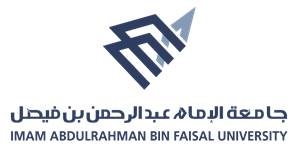 جائزة كلية الآداب للتميز في التدريس والبحث العلمي وخدمة المجتمع والإبداع الإداريالمعيار / المؤشر(  ممتاز  )(  ممتاز  )(  جيد جداً  )(  جيد  )(  ضعيف )الدرجةالدرجةالدرجةالدرجةالدرجةالدرجةالدرجةينشر أبحاثه في مجلات علمية محكمة أو مجلات مصنفة ذات معامل تأثير (رابط لكل بحث منشور بحسب وعاء النشر).يوثق أبحاثه في جوجل سكولار، أو جوجل سكوبس (بإرفاق رابط الصفحة).يوثق أبحاثه في جوجل سكولار، أو جوجل سكوبس (بإرفاق رابط الصفحة).يوثق أبحاثه في جوجل سكولار، أو جوجل سكوبس (بإرفاق رابط الصفحة).1010101010يوثق أبحاثه في جوجل سكولار، أو جوجل سكوبس (بإرفاق رابط الصفحة).لدى المرشح أبحاث مشتركة مع أعضاء من داخل الكلية والجامعة أو خارجهما.لدى المرشح أبحاث مشتركة مع أعضاء من داخل الكلية والجامعة أو خارجهما.لدى المرشح أبحاث مشتركة مع أعضاء من داخل الكلية والجامعة أو خارجهما.لدى المرشح أبحاث مشتركة مع أعضاء من داخل الكلية والجامعة أو خارجهما.101010لدى المرشح أبحاث مشتركة مع أعضاء من داخل الكلية والجامعة أو خارجهما.لدى المرشح أبحاث مشتركة مع الطلبة (بكالوريوس- دراسات عليا). لدى المرشح أبحاث مشتركة مع الطلبة (بكالوريوس- دراسات عليا). لدى المرشح أبحاث مشتركة مع الطلبة (بكالوريوس- دراسات عليا). 1010لدى المرشح أبحاث مشتركة مع الطلبة (بكالوريوس- دراسات عليا). المعيار / المؤشر(ممتاز 90-100)(ممتاز 90-100)(جيد جداً 80- 89)(جيد 70-  79)(ضعيف  69 فأقل)الدرجةالدرجةالدرجةالدرجةالدرجةالدرجةالدرجة تتميز أبحاث المرشح بالجدة والأصالة ومدى موافقته للأولويات البحثية  تتميز أبحاث المرشح بالجدة والأصالة ومدى موافقته للأولويات البحثية  تتميز أبحاث المرشح بالجدة والأصالة ومدى موافقته للأولويات البحثية 101010 تتميز أبحاث المرشح بالجدة والأصالة ومدى موافقته للأولويات البحثية تسهم أبحاث المرشح في خدمة المجتمع.تسهم أبحاث المرشح في خدمة المجتمع.تسهم أبحاث المرشح في خدمة المجتمع.88888تسهم أبحاث المرشح في خدمة المجتمع.النشر العلمي لديه متواتر خلال الثلاث سنوات الماضية بدون مخالفات نشر (بحث واحد على الأقل لكل عام).النشر العلمي لديه متواتر خلال الثلاث سنوات الماضية بدون مخالفات نشر (بحث واحد على الأقل لكل عام).النشر العلمي لديه متواتر خلال الثلاث سنوات الماضية بدون مخالفات نشر (بحث واحد على الأقل لكل عام).النشر العلمي لديه متواتر خلال الثلاث سنوات الماضية بدون مخالفات نشر (بحث واحد على الأقل لكل عام).1010النشر العلمي لديه متواتر خلال الثلاث سنوات الماضية بدون مخالفات نشر (بحث واحد على الأقل لكل عام).يسهم في خدمة طلبة البكالوريوس والدراسات العليا بالمعرفة والخبرة وتقديم الاستشارات في مجال التخصص (مع إرفاق الدليل).يسهم في خدمة طلبة البكالوريوس والدراسات العليا بالمعرفة والخبرة وتقديم الاستشارات في مجال التخصص (مع إرفاق الدليل).يسهم في خدمة طلبة البكالوريوس والدراسات العليا بالمعرفة والخبرة وتقديم الاستشارات في مجال التخصص (مع إرفاق الدليل).1010101010يسهم في خدمة طلبة البكالوريوس والدراسات العليا بالمعرفة والخبرة وتقديم الاستشارات في مجال التخصص (مع إرفاق الدليل).المعيار / المؤشر(  ممتاز  )(  جيد جداً  )(  جيد  )(  ضعيف )الدرجةالدرجةالدرجةعدد الأوراق العلمية المقدمة في الندوات والمؤتمرات داخل الجامعة وخارجها.عدد الأوراق العلمية المقدمة في الندوات والمؤتمرات داخل الجامعة وخارجها.عدد الأوراق العلمية المقدمة في الندوات والمؤتمرات داخل الجامعة وخارجها.10عدد الأوراق العلمية المقدمة في الندوات والمؤتمرات داخل الجامعة وخارجها.عدد الأوراق العلمية المقدمة في الندوات والمؤتمرات داخل الجامعة وخارجها.المعيار / المؤشر(ممتاز 90-100)(جيد جداً 80- 89)(جيد 70-  79)(ضعيف  69 فأقل)الدرجةالدرجةالدرجةالدرجةالدرجةعدد الحلقات البحثية التي أدارها أو حضرها داخل القسم وخارجه عدد الحلقات البحثية التي أدارها أو حضرها داخل القسم وخارجه عدد الحلقات البحثية التي أدارها أو حضرها داخل القسم وخارجه 66عدد الحلقات البحثية التي أدارها أو حضرها داخل القسم وخارجه عدد الاستشهادات المرجعية للأبحاث المنشورة.عدد الاستشهادات المرجعية للأبحاث المنشورة.عدد الاستشهادات المرجعية للأبحاث المنشورة.666عدد الاستشهادات المرجعية للأبحاث المنشورة.إخراج الملف وتنسيقه.إخراج الملف وتنسيقه.إخراج الملف وتنسيقه.إخراج الملف وتنسيقه.2إخراج الملف وتنسيقه.المجموعالمجموعالمجموعالمجموعالمجموع